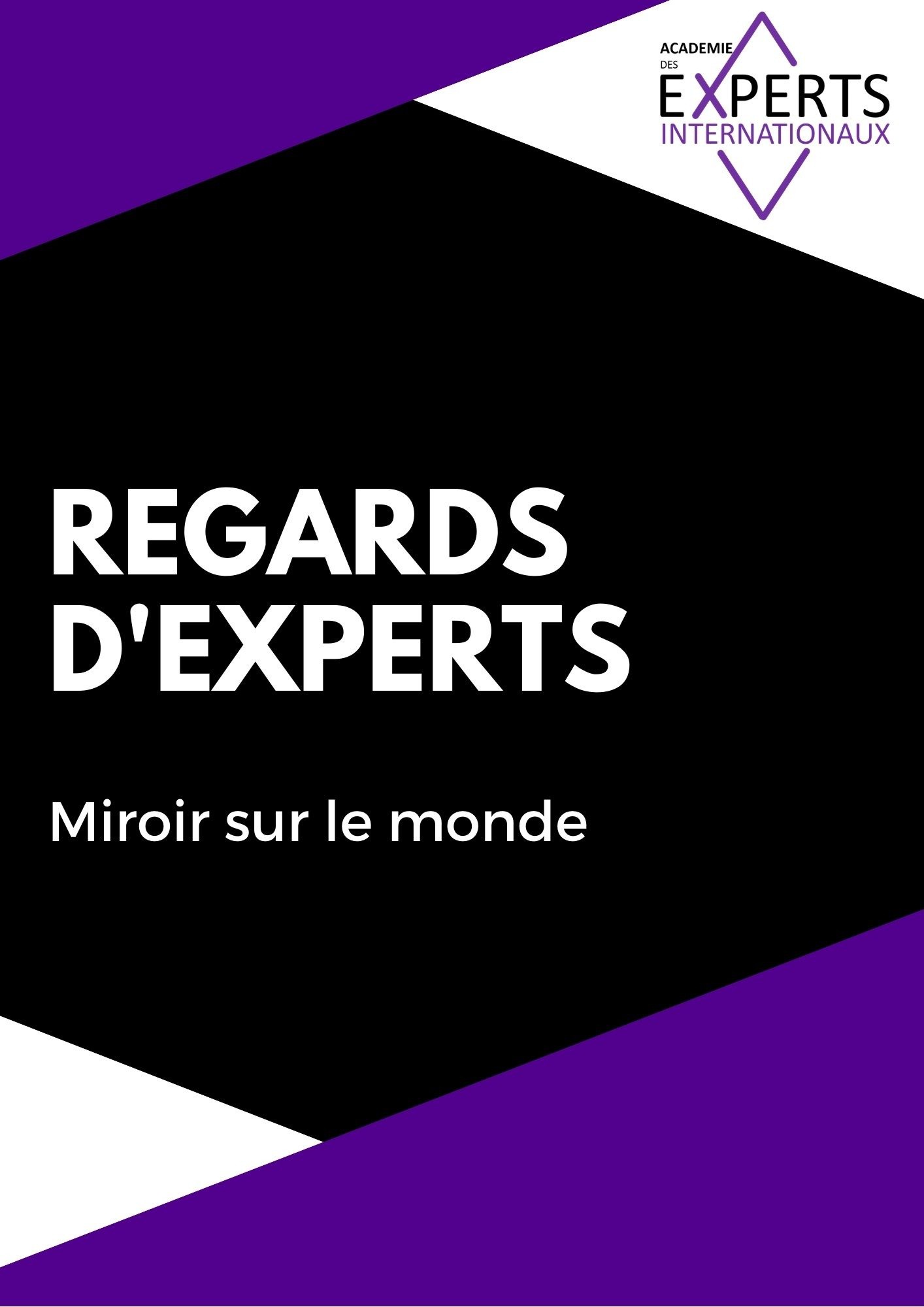 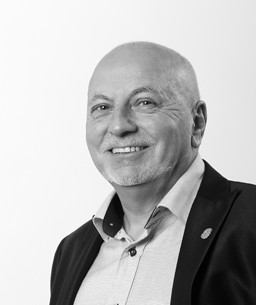 L’Académie des experts internationaux s’est donné une triple mission :Favoriser la recherche relative à l’expertise axée sur les 17 objectifs de développement durable de l’ONU.Pérenniser les résultats de cette recherche dans un livre à parution annuelle, l’objectif du livre étant de garder une trace écrite permanente, historique et archivable, dans un monde où médias et réseaux sociaux privilégient l’éphémère.Communiquer les résultats de ces recherches au monde de l’expertise internationale via des colloques, des congrès ou des rencontres d’experts." Ce livre est le premier exemplaire de l’Académie des experts internationaux.Ses premières miscellanées.Son premier reflet.Le premier pas de son histoire.Sa première archive."Jacques Vialat, Fondateur et président.Bon de commande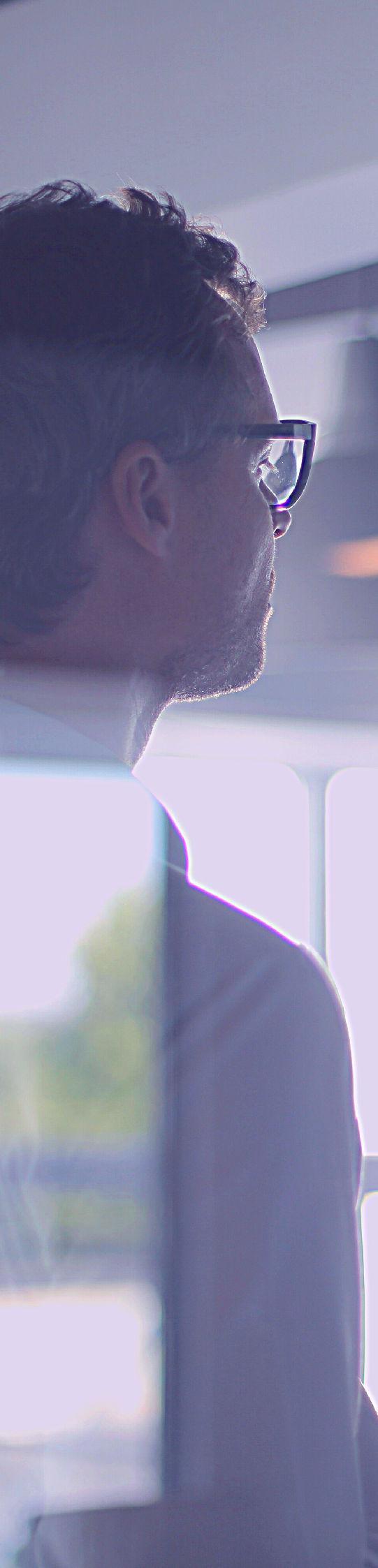 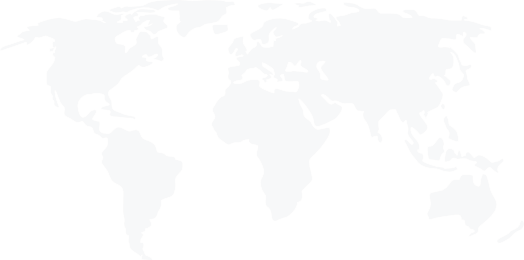 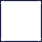 Nom :   .........................................................................................................................Prénom : .....................................................................................................................                                                            Adresse : ........................................................................................... .............................. .............                                                                        ............................................................................................................................................ ..... ..... .....Code Postal : .......................................................  Pays : .......................................E-Mail :  ......................................................................................................................Le livre de l'AcadémieSOUHAITE RECEVOIR 1 EXEMPLAIRE DU LIVRE                                                                     " REGARDS D'EXPERTS : MIROIR SUR LE MONDE"PRIX UNITAIRE : 15 €(Si vous souhaitez recevoir plus d'un exemplaire contactez-nous à l'adresse suivante contact@ordre-experts-internationaux.com)Je souhaite recevoir ma commande et je participe aux frais  de port 3€50 .Je souhaite récupérer ma commande lors d'un événement organisé par l'OMEI : Frais de port 0 €Montant total :	€Moyens de paiementPAR VIREMENT BANCAIREBanque PostFinance / Ordre Mondial des Experts Internationaux- IBAN / CH19 0900 0000 1550 2782 3- BIC / POFICHBEXXXIMPORTANT : Pour nous permettre d'identifier votre règlement, nous vous remercions de mettre votre nom dans la référence du virementPAR WESTERN UNIONWestern Union avec les données suivantes :Nom : VIALATPrénom : JACQUESPays : France